           NİĞDE ÖMER HALİSDEMİR ÜNİVERSİTESİ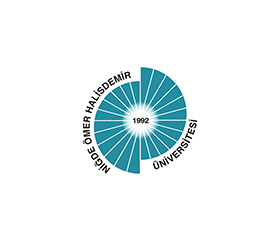 GİRİŞİMSEL OLMAYAN KLİNİK ARAŞTIRMALAR ETİK KURULU’NA(Etik Kurul Başvurusuna Eklenen Araştırmacının Taahhüt Dilekçesi)  ……………………………………………………………………………………………………………………………………………………………………………………..isimli ve …………….Protokol Numaralı etik kurul başvuru dosyasında yer alan Başvuru Formundaki İçerik ve Kapsamı , Bütçe ve Bilgilendirilmiş Gönüllü Onam Formundaki tüm açıklamaları onayladığımı ,  Gizlilik ve İyi Klinik Uygulamaları Taahhütnamesini, Mali Taahhütnameyi ve Helsinki Bildirgesinin tüm maddelerini okuyup anladığımı ve bunlara uyacağımı kabul ve taahhüt ederim.																										…../……/2020										                İsim Soyisim											       İmza